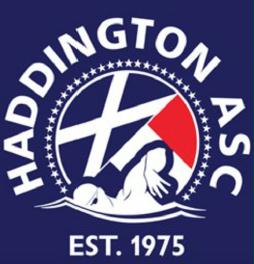 Haddington & District ASCInvites entries toTotal Swimmer Meet  At Mercat Gait, Prestonpans Saturday 12th May 2018Licence No:   L2/ED/031/MAY18Haddington & District A.S.C.Haddington Total Swimmer Meet, Saturday 12th May 2018Mercat Gait Pool PrestonpansMeet Information:Date:	Saturday 12th May 2018Venue:	Mercat Gait Pool, Prestonpans, East Lothian, EH32 9ENPool:	6 lane, 25m pool, electronic timing, anti-wave lane ropes, spectator facilitiesEvents:	For each age group there are 5 events :	50m Backstroke, Breaststroke, Butterfly, Freestyle & 100m Individual Medley	Swimmers will be seeded in each event on entry times submitted.The maximum points (x) available for each event depends on the number of Swimmers per age group. At the end of an event points will be awarded to each swimmer dependant on overall finishing position. The fastest swimmer will receive maximum points next fastest (x-1), (x-2) etc this will continue for all five events at which point the points will be added up. At the end of the five events the top six swimmers from each age group will take part in a grand final swum over 200m Individual Medley.	Finals will be seeded on pointsAge groups:	9/10, 11/12, 13/14 & 15 & over   Age as of 12th May 2018. Events will be swum as mixed age groups, with results sorted as age groupsSessions:	There will be two sessions as follows:	Morning 	warm-up 09.00 	Start 09.45	Afternoon	warm up 13.30	Start 14.15Entry Fees:	£30.00 irrespective of the number of events entered	Cheques should be made payable to Haddington & District ASC	Cheques should be received within 7 days of closing dateEntries:	Entries should be made on Hy-Tek entry files which can be obtained by e-mailing	entries secretary quoting your club name. Entries should be received by midnight 	9th April 2018. No time cards will be required. A draft meet sheet will be 	made available to entry secretaries prior to meet date.	Priority will be given to swimmers entering all 5 events in their age group, then 	those entering 4,3 etc. In the event of entries being excessive in any age group	the swimmers with the fastest 100IM time will be selected.Please note that while the 200 I.M. event will appear in the meet file please do not enter any swimmers into this eventEntry file requests, entries and cheques to be returned to:	Senga Dent     e-mail:- hc.swimhaddington@gmail.com 	78 Preston Crescent	Prestonpans	EH32 9RB		Closing date Midnight Monday 9th April 2018Awards:	Prizes will be awarded to the first three in each grand final, medals to all six		Prizes 1st£25, 2nd -£20, 3rd - £15Officials:	Clubs entering this meet should provide a minimum of two officials in order that 	we can apply for accreditation. Please provide these and return with entries. Lunch:	We will provide lunch for all officials attending. Coaches lunches may be booked 	at a cost of £9. Accreditation:	SASA level 2 license is granted and accreditation will be applied for MEET RULES:-	The meet shall be held under FINA and SASA Rules.	No photographic or video equipment will be allowed in any area under the 	jurisdiction of the meet organisers without prior approval of the meet director.	Application must be made on the approved SASA form.	The organisers reserve the right to restrict entries to allow for the smooth running 	of the meet. Rejected entries on this basis will be refunded in full.Warm up:	Warm up may only commence when advised to do so	No diving other than sprint lanes 	The meet stewards will determine sprint lanes	No congregating allowed at either end of the lanes	Swimmers must report to marshalling area four heats in advanceMiscellaneous:	The organisers reserve the right to exclude or refuse admission to any competitor, spectator or team official.Neither Haddington & District ASC nor the Mercat Gait Leisure Centre can be held responsible for loss or damage to any property. Swimmers should use the lockers provided and not leave belongings lying around unattended. Bags should not be taken onto poolside they should remain in lockers.Swimmers must act on the instructions of the meet officials and behave in a responsible manner at all times.Dependant upon attendance numbers, there may be a requirement for swimmers to sit in the gallery. Please ensure all your swimmers have dry footware & clothing to keep the stairs dry. No glassware may be taken into the showers or poolside. Outdoor footwear must not be worn on the poolside area. Swimmers MUST wear dry clothing and footwear at all times when not in poolside area. Anyone failing to comply with these instructions will be liable to expulsion from the meet.The use of mobile phones is prohibited by the Mercat Gait Leisure Centre anywhere within the building.	The Haddington and District ASC committee retains the right to amend any of the above 	conditions as necessary.	Anything not covered in the above or in the event program will be at the 	organisers’ discretion.Photographic Equipment:	Due to warnings issued by the SASA we are obliged to inform you that the use of photographic equipment (cameras, camcorders, mobile phones incorporating cameras, etc.) will be restricted as follows: • No photographic equipment will be allowed either on poolside or the viewing gallery or any other area under the jurisdiction of the organising club without the written prior approval of that club. • Application to use the above named equipment can be made on the day to the organising clubs’ nominated official. Any person wishing to do this must be able to provide identification, and evidence that they have swimmer(s) competing in the gala.                             • Application must be made on the official SASA form (attached to the end of this Meet info.  	Note H&DASC reserve the right to check the applicant’s identity and affiliation with club).EventsSession 1: Warm up: 9.00         Start time: 09.45101	Girls	100m	Individual Medley102	Boys	100m	Individual Medley 103	Girls	50m	Backstroke	104	Boys	50m 	Backstroke105	Girls	50m	Breaststroke106	Boys 	50m	BreaststrokeSession 2: Warm up: 13.30      Start time: 14.15201	Girls	50m	Butterfly202	Boys	50m	Butterfly203	Girls	50m	Freestyle204	Boys	50m	FreestyleFinals205	Girls 9/10	200m	Individual Medley 206	Boys 9/10	200m	Individual Medley 207	Girls 11/12	200m	Individual Medley 208	Boys 11/12	200m	Individual Medley			209	Girls 13/14	200m	Individual Medley 210	Boys 13/14	200m	Individual Medley	211	Girls 15+	200m	Individual Medley 212	Boys 15+	200m	Individual MedleyPresentationsHaddington & District A.S.C.Haddington Total Swimmer Meet, Saturday 12th May 2018Mercat Gait Pool PrestonpansHEALTH & SAFETY DECLARATION ** This form must be completed and returned with your cheque ** In order to comply with accreditation and Health & Safety legislation, please complete and return this form with your entry. • I confirm that all swimmers are current members of the SASA and have paid the appropriate membership fee. • I understand that any swimmer entered without a Registration number will be automatically rejected. • I confirm that the notice about the use of photographic equipment has been brought to the attention of all swimmers, parents and coaches who will be attending the gala. • I confirm that all swimmers have trained and are competent to dive into the pool, any swimmer unable to so, will start in the water and notify the referee that this will be the case. Signed __________________________ Print _______________________ Club Position _____________________________ On behalf of __________________ (club) Date ___/____/2018.Haddington & District A.S.C.Haddington Total Swimmer Meet, Saturday 12th May 2018Mercat Gait Pool PrestonpansSUMMARY SHEET	**This sheet must be completed and returned with cheque & filled in and returned with Entries via E-mail**Please double click anywhere within grid to activate, fill in then double click outside grid when complete. Return to:Senga Dent78 Preston CrescentPrestonpansEH32 9RBTel: 07736943777e-mail:- meetmanagement@swimhaddington.co.uk Haddington & District A.S.C.Haddington Total Swimmer Meet, Saturday 12th May 2018Mercat Gait Pool PrestonpansNamed STO’s and TimekeepersPlease complete electronically and return to Elaine Alsop  While every effort will be made to accommodate requests for preferred roles and mentoring, this decision lies with the meet referee based on available officialsThank you for your assistanceHaddington & District ASC CommitteeHaddington & District A.S.C.Haddington Total Swimmer Meet, Saturday 12th May 2018Mercat Gait Pool PrestonpansAPPLICATIONNUMBER ______REQUEST FOR PERMISSION TO USE CAMERA & VIDEO EQUIPMENT EXTERNAL USEThe form must be completed by individuals who would like permission to use camera or video equipment with ______________________ club.SECTION A TO BE COMPLETED BY APPLICANT.NAME: _________________________________________ADDRESS: __________________________________________________________________________________COMPANY: _________________________________________PURPOSE OF APPLICATION: ___________________________________EQUIPMENT TO BE USED DURING (tick): COMPETITION 􀂅 TRAINING 􀂅VENUE: _________________________________________DATE(S): _________________________________________EQUIPMENT TYPE: _________________________________________MODEL: _________________________________________SERIAL NO: _________________________________________DECLARATION: I declare that the pictures/film(s) produced by the equipment stated above will not be altered in any way, without prior approval in writing of the person(s) photographed. I understand that the swimmers modesty must be ensured at all times, and that I will only use pictures/films for the purpose stated above. I have read and agree to abide by the guidelines set out in the POLICY FOR USE OF PHOTOGRAPHIC & VIDEO EQUIPMENT.SIGNATURE: ________________________________________DATE: ________________________________________-----------------------------------------------------------------------------------SECTION B FOR OFFICIAL USE ONLYAPPROVED 􀂅 REFUSED 􀂅DATE: ________________________________________SIGNED: ________________________________________PRINT NAME: ________________________________________DESIGNATION: ________________________________________REASON FOR REFUSAL:NamePositionSessionsPreferred RoleContact DetailsSTO/TK1 [  ]     2[  ]STO/TK1 [  ]     2[  ]STO/TK1 [  ]     2[  ]STO/TK1 [  ]     2[  ]STO/TK1 [  ]     2[  ]STO/TK1 [  ]     2[  ]STO/TK1 [  ]     2[  ]STO/TK1 [  ]     2[  ]STO/TK1 [  ]     2[  ]